Aprendo español e inglés fácil: Comida y bebidaEspañolInglésEn tu idioma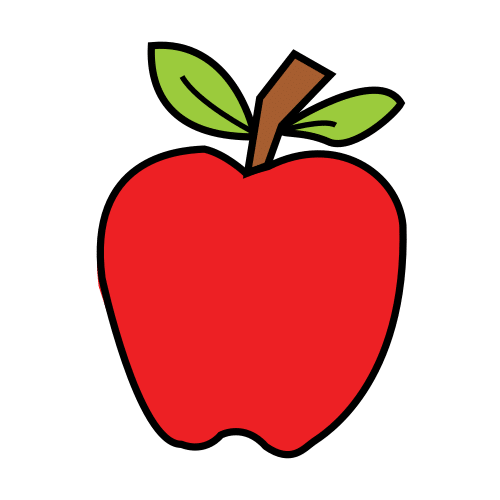 ManzanaAppleЯблуко__________________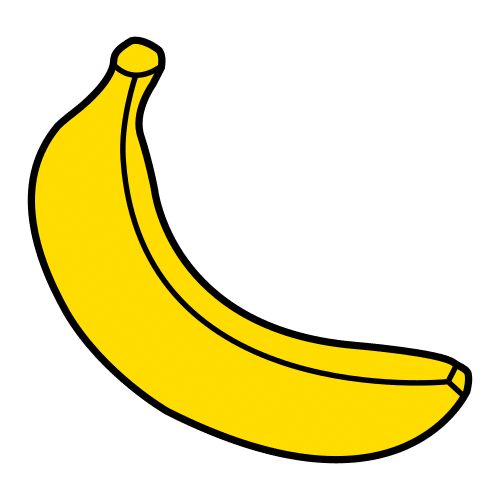 PlátanoBananaБанан__________________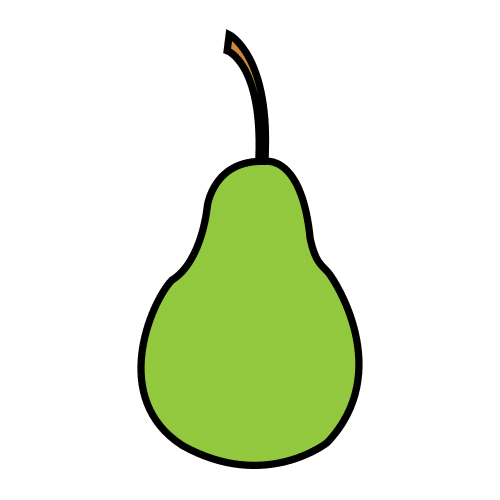 PeraPear[Груша__________________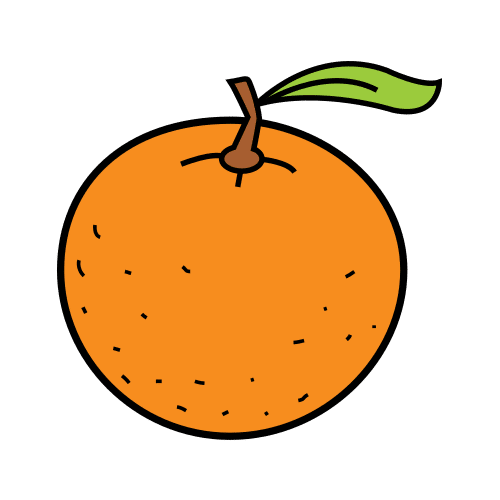 NaranjaOrangeАпельсин__________________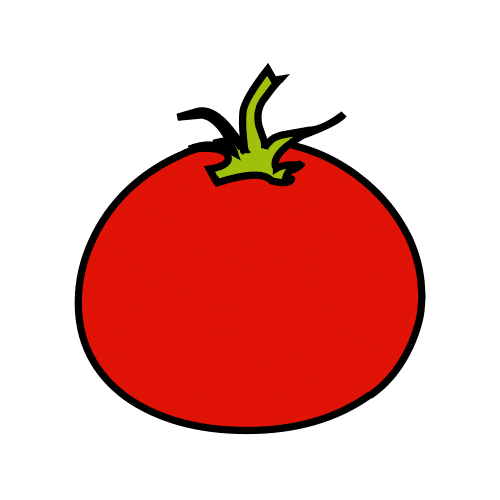 TomateTomatoПомідор__________________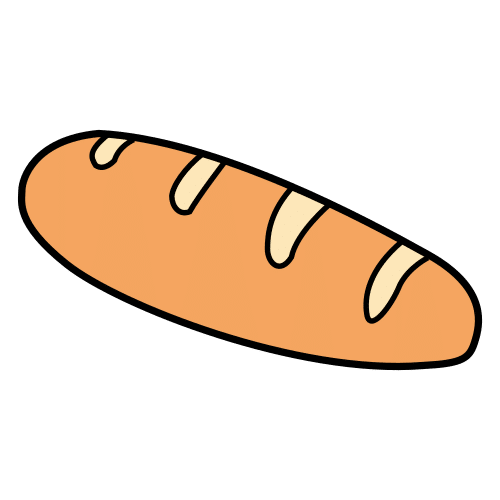 PanBreadХліб__________________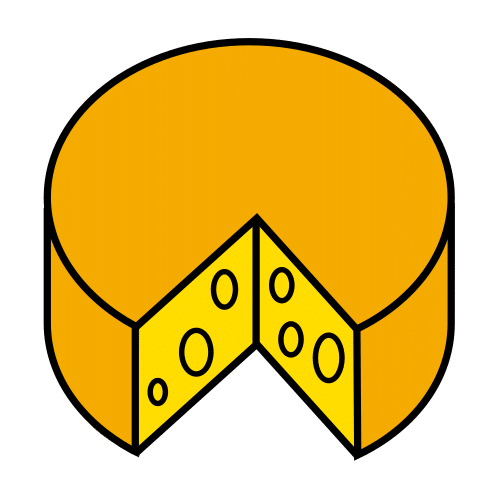 QuesoCheeseСир__________________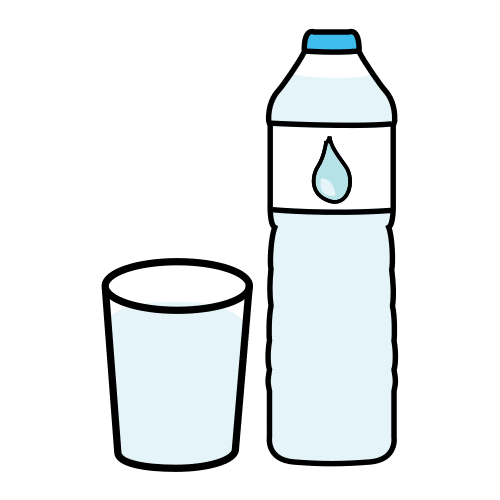 LecheMilkМолоко__________________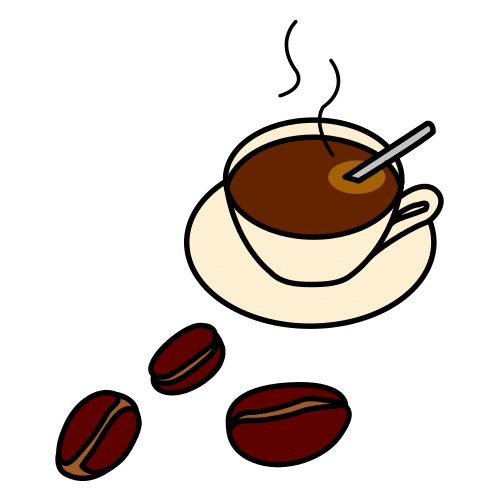 CaféCoffeeКава__________________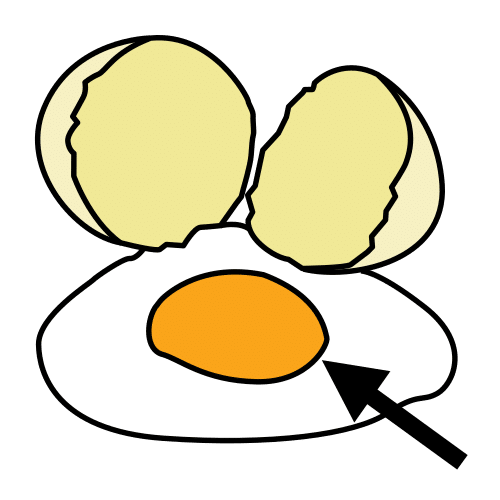 HuevoEggЯйце__________________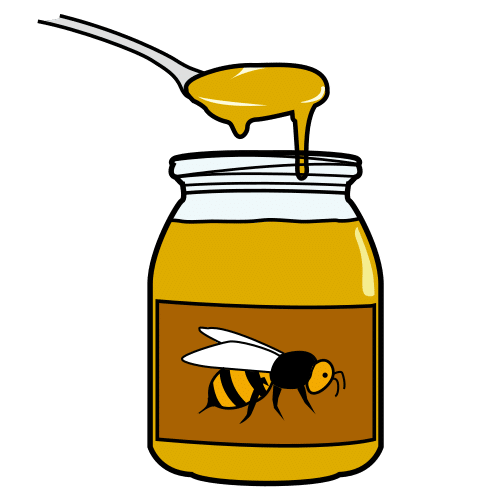 MielHoneyМед__________________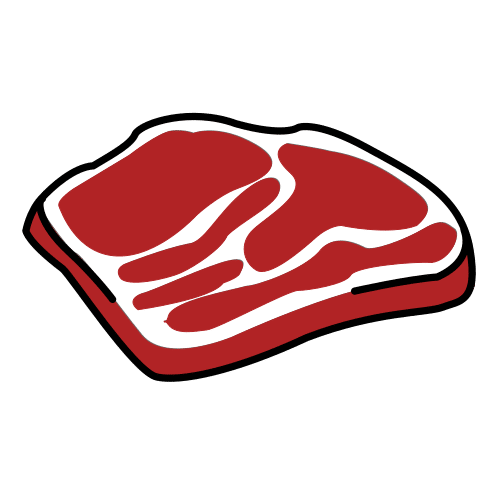 CarneMeat М'ясо__________________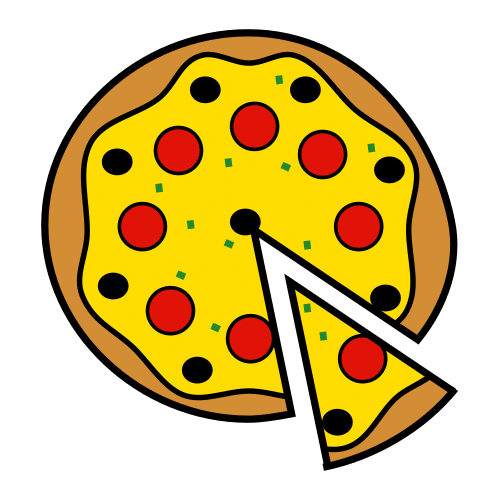 PizzaPizzaПіца__________________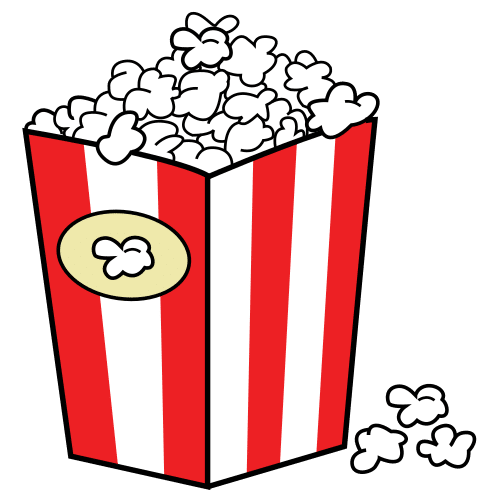 PalomitasPopcorn Попкорн__________________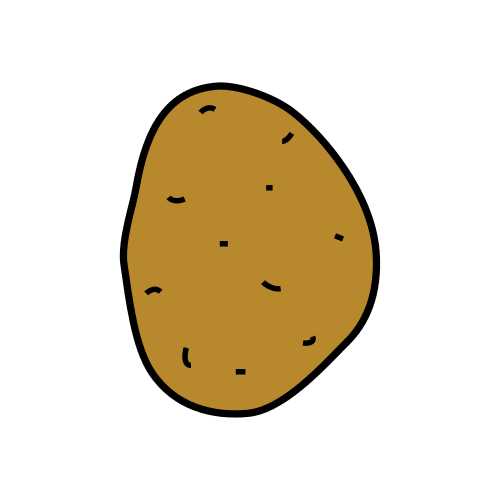 PatatasPotatoesКартопля__________________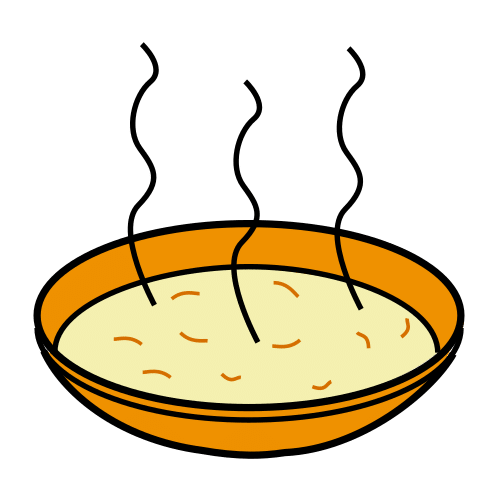 SopaSoupСуп__________________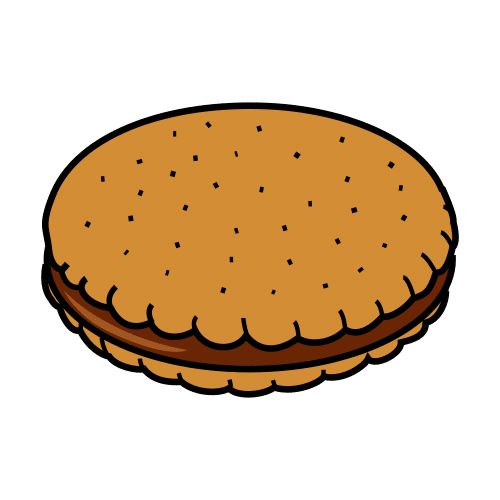 GalletaCookieBiscuitПечиво__________________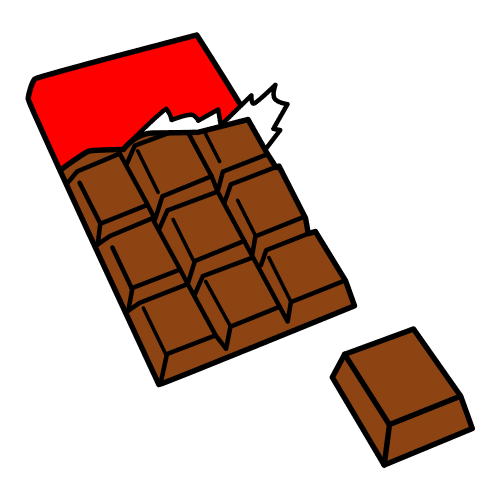 ChocolateChocolate Шоколад__________________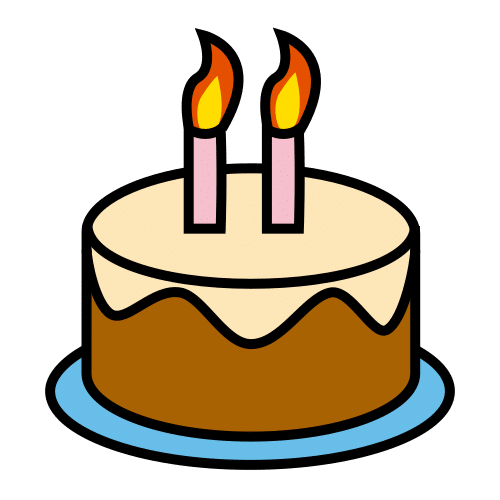 TartaCakeТорт__________________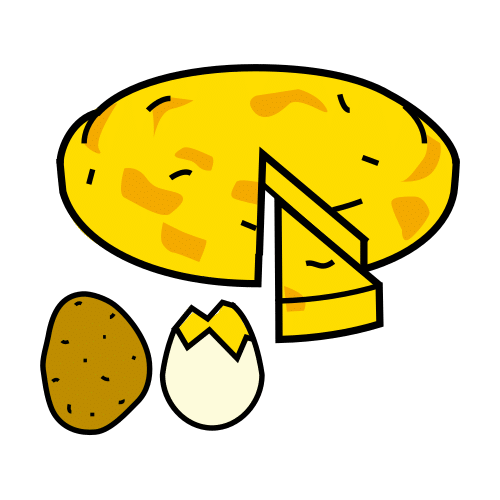 TortillaOmeletТортілья__________________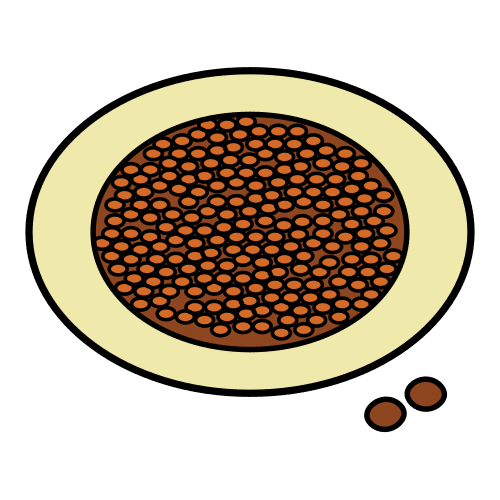 LentejasLentilsСочевиця__________________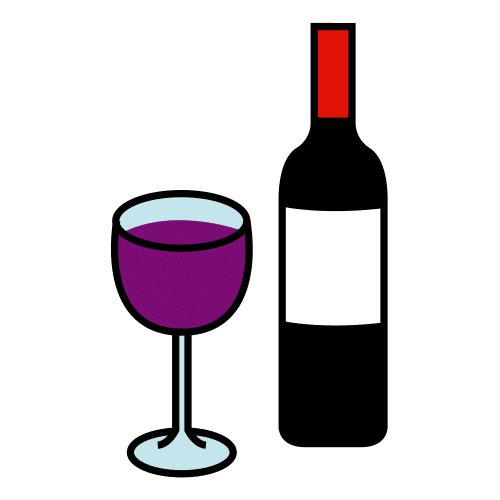 VinoWineВино__________________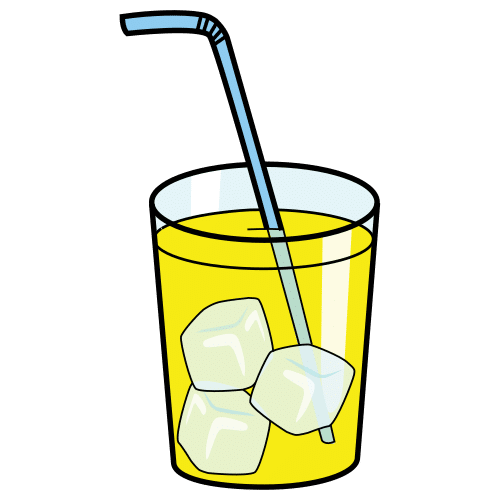 RefrescoSodaПрохолодні напої__________________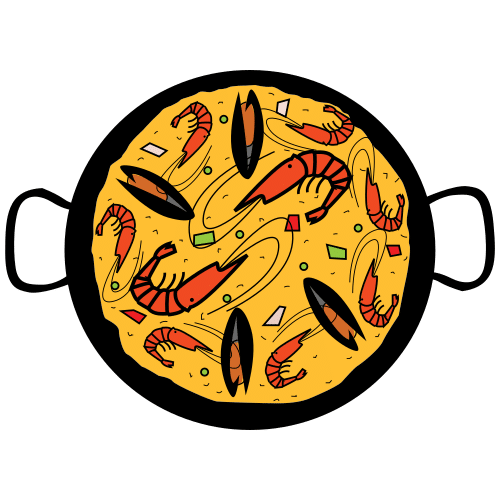 PaellaArrozPaellaRiceПАЕЛЬЯРис__________________